Publicado en  el 08/11/2016 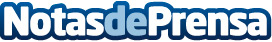 BehappyWoman, el complemento que apoya el papel de la mujer en la empresaParte del importe que se paga al adquirir uno de estos bolsos va destinado a financiar proyectos empresariales de mujeresDatos de contacto:Nota de prensa publicada en: https://www.notasdeprensa.es/behappywoman-el-complemento-que-apoya-el-papel_1 Categorias: Moda Emprendedores Solidaridad y cooperación http://www.notasdeprensa.es